Открытое общешкольное традиционное мероприятие Литературно-музыкальный вечер«День Лицея»учителя ГБОУ СОШ №617 Климчук О.В.( примерный сценарий Праздника)Цель:  создание условий для развития коммуникативных, драматических, творческих способностей учеников. Задачи: расширение читательского кругозора учащихсявоспитание культурно-ценностного отношения к произведениям классического наследияформирование традиции литературно-музыкальных встреч, объединяющих интересы разных поколений выпускников и нынешних учеников школы.Начинаю вечер с чтения стихотворения (каждый раз нового),  приветствую собравшихся, передаю слово ведущим. В прошлом году мы начинали со сцены из «Моцарт и Сальери» А.С.Пушкина со слов «Что ты сегодня пасмурен?»… и заканчивая:»Ты уснёшь надолго, Моцарт!...». Слова актёр-ученик произносит под постепенно усиливающуюся музыку «Реквиема» Моцарта.Далее вступают ведущие.- Да, общение с прекрасным должно рождать не зависть, а восторг, восхищение и благодарность…Давайте восклицать, друг другом восхищаться.Высокопарных слов не надо опасаться.Давайте говорить друг другу комплименты -ведь это все любви счастливые моменты.Мы приветствуем вас на ежегодно приводящемся в нашей школе Дне Лицея. Многие на нашем литературном вечере не в первый раз, а кто-то здесь впервые. И сегодня мы вновь насладимся творчеством юных талантов, послушаем музыку, услышим стихи, снова ощутим ВОЛШЕБНУЮ СИЛУ ИСКУССТВА!19 октября 1811г в Царском селе открылся Лицей-новое учебное заведение для мальчиков из привилегированных семей, которые стали колыбелью для Пушкина и его лицейских друзей.Лицей, его лучшие традиции, истоки лицейского «святого братства» волнуют и сегодня, являя пример высокой гражданственности и патриотизма, подлинной дружбы и возвышенных идеалов.Роль лицея в жизни Пушкина невозможно переоценить. Лицейский период-это не просто период жизни великого поэта, это целая эпоха. В Лицее прошли отроческие годы, произошло становление его личности как человека и как поэта.И вслед за Пушкиным хочется повторить:Друзья мои, прекрасен наш союз!Он, как душа, неразделим и вечен —Неколебим, свободен и беспечен,Срастался он под сенью дружных муз.Куда бы нас ни бросила судьбинаИ счастие куда б ни повело,Всё те же мы: нам целый мир чужбина;Отечество нам Царское Село!В этот памятный день здесь собрались юные художники и поэты, те, кто любит творчество, живопись, литературу и искусство. И по традиции мы начинаем с презентации.( Презентация под песню Игоря Талькова «Поэты не рождаются случайно», на сменяющих друг друга слайдах – портреты поэтов  Золотого, Серебряного века, современных поэтов.)Сегодня мы собрались здесь вместе, чтобы погрузиться в мир искусства, послушать романсы, стихи, музыку в исполнении учеников, познакомиться с творчеством юных талантов.Художник акварелью рисовал 
Коралловое утреннее небо, 
И озера серебряный овал, 
И хлопья переливчатого снега, 

Осины, липы, ели и дубы – 
Царевичи, царевны и принцессы. 
В одежды их одел он, не забыв 
Про тайны засыпающего леса. 

Упала кисть на холст, снега задев, 
И мир осенний вдруг преобразился, – 
Сиреневый проснулся в нём напев, 
Фиалковый напев вдруг появился. 

Он уходил. Заря ещё сияла. 
Он уходил домой, от грёзы прочь. 
Но перед ним влюблённая стояла 
Фиалками офеенная ночь. Борычев Алексей ЛеонтьевичДавайте посмотрим на рисунки наших ребяти скажем им большое спасибо.     (пауза)А ученица…, стесняясь показать нам свои замечательные рисунки, приготовила презентацию о живописи и своих любимых художниках.Лирика-это мир, пропущенный через сердце поэта. Человек, у которого есть сердце, есть душа, не может не любить стихи.Давайте послушаем любимые стихи любимых поэтов. (Естественно, список учеников, читающих стихи, меняется каждый год)- О любимом поэте в своей презентации расскажет нам…Послушайте симфонию весны.Войдите в сад,Когда он расцветает,Где яблони,Одетые цветами,В задумчивость свою погружены.Прислушайтесь...Вот начинают скрипкиНа мягких удивительных тонах.О, как они загадочны и зыбки,Те звуки,Что рождаются в цветах!А скрипачи...Вон сколько их!Взгляните...Они смычками зачертили сад.Мелодии, как золотые нити,Над крыльями пчелиными дрожат.Здесь все поет...И ветви, словно флейты,Неистово пронзают синеву...Вы над моей фантазией не смейтесь.Хотите, я вам «ля мажор» сорву? (А.Дементьев)Давайте послушаем музыку! (Ребята играют на фортепьяно, гитаре, скрипке).-  А сейчас мы приглашаем вас в театр! А.С.Грибоедов. «Горе от ума», сцена из  произведения в исполнении учеников 10Л класса.Вдруг в нижнем этаже под балконом заиграла скрипка, и запели два нежных женских голоса. Это было что-то знакомое. В романсе, который пели внизу, говорилось о какой-то девушке, больной воображением, которая слышала ночью в саду таинственные звуки и решила, что это гармония священная, нам, смертным, непонятная... У Коврина захватило дыхание, и сердце сжалось от грусти, и чудесная, сладкая радость, о которой он давно уже забыл, задрожала в его груди.Давайте и мы послушаем романс в исполнении…И мысли в голове волнуются в отваге,
И рифмы легкие навстречу им бегут,
И пальцы просятся к перу, перо к бумаге,
Минута - и стихи свободно потекут.Мы рады приветствовать наших юных поэтов и композиторов! (ребята читают стихи собственного сочинения, и у нас уже есть юные композиторы, которые исполняют свои пьесы).Стихия музыки — могучая стихия.
Она чем непонятней, тем сильней.
Глаза мои, бездонные, сухие,
Слезами наполняются при ней.И снова звучит музыка.Сияла ночь. Луной был полон сад. ЛежалиЛучи у наших ног в гостиной без огней.Рояль был весь раскрыт, и струны в нем дрожали,Как и сердца у нас за песнею твоей- Послушайте романс в исполнении…- А еще к нам пришли маленькие гости. Участники ансамбля «Радуга» подарят нам  песню…Не звонок звонит украдкой, на душе моей истома.      Я за чистую тетрадку в сентябре усядусь дома,                        Напишу, о чём мечталось всем, кто был со мною рядом,    Школа-школа, я скучаю по тебе и по ребятам. Ни один День Лицея не проходит без выпускников. Они часто заходят в школу, наверное, потому что скучают по родным стенам и любимым учителям. Вот и сегодня выпускники на нашем вечере. Им слово!После выступления выпускников иногда поём песню «Как здорово, что все мы здесь сегодня собрались» или завершаем презентацией.Спасибо всем за это чудесный вечер.  До встречи в следующем году!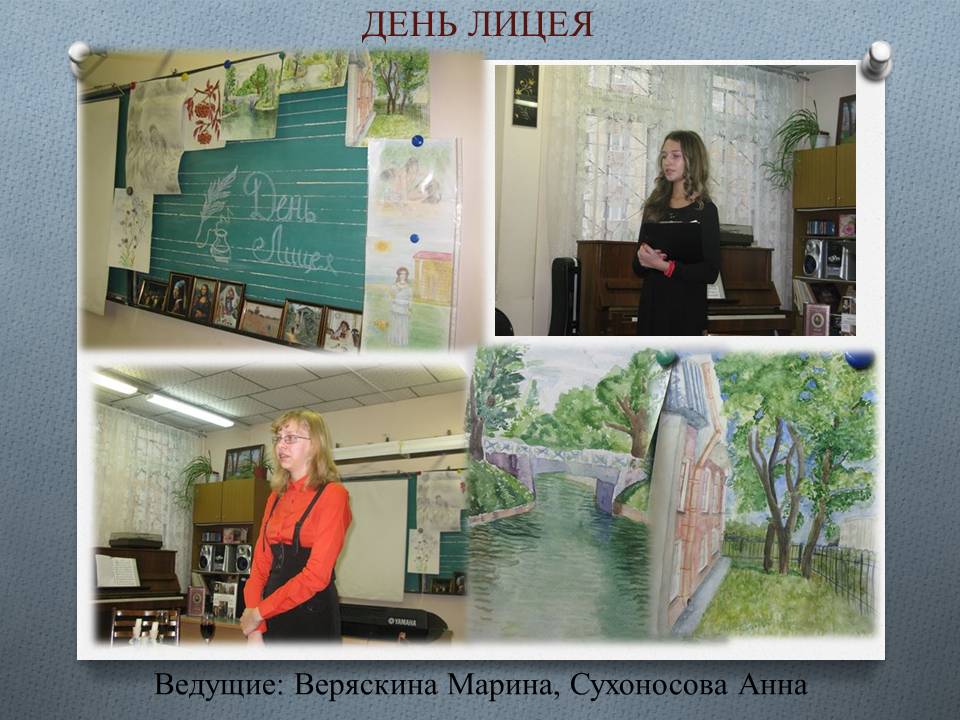 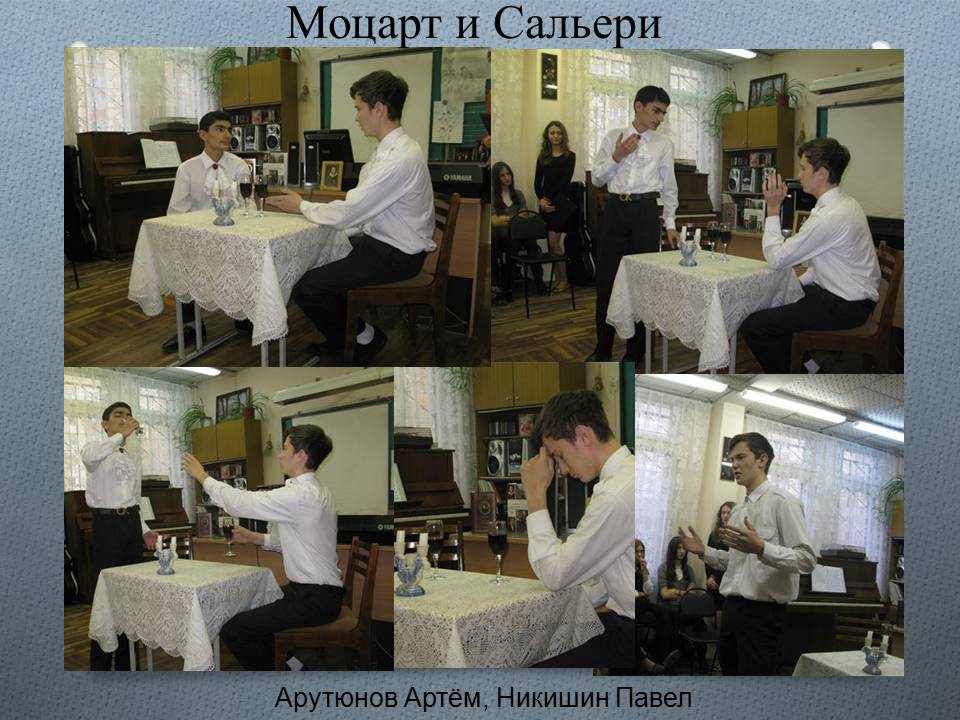 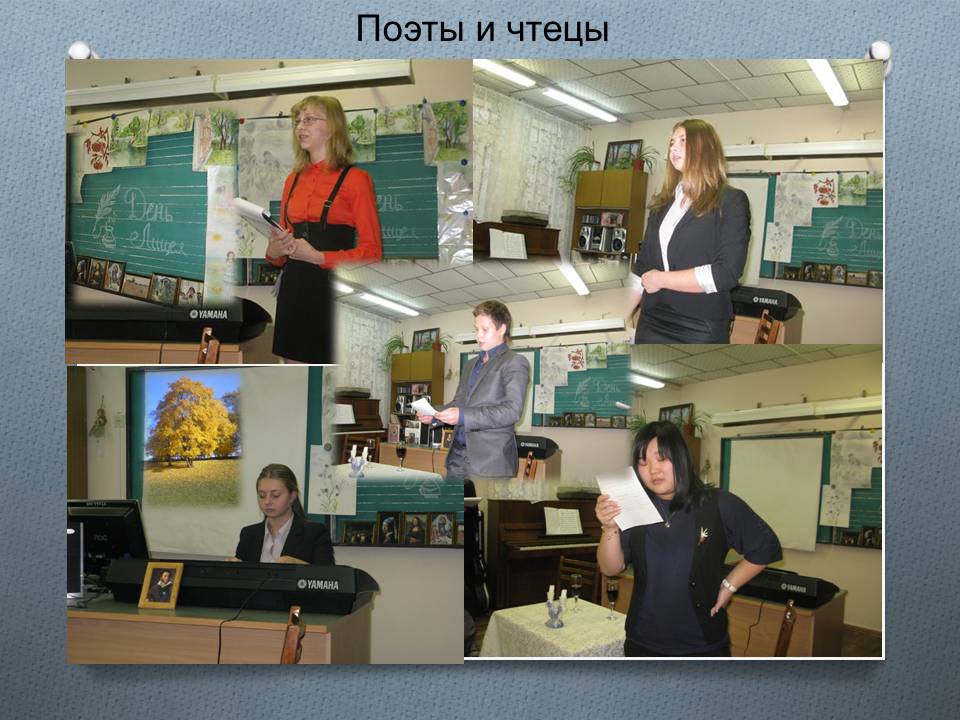 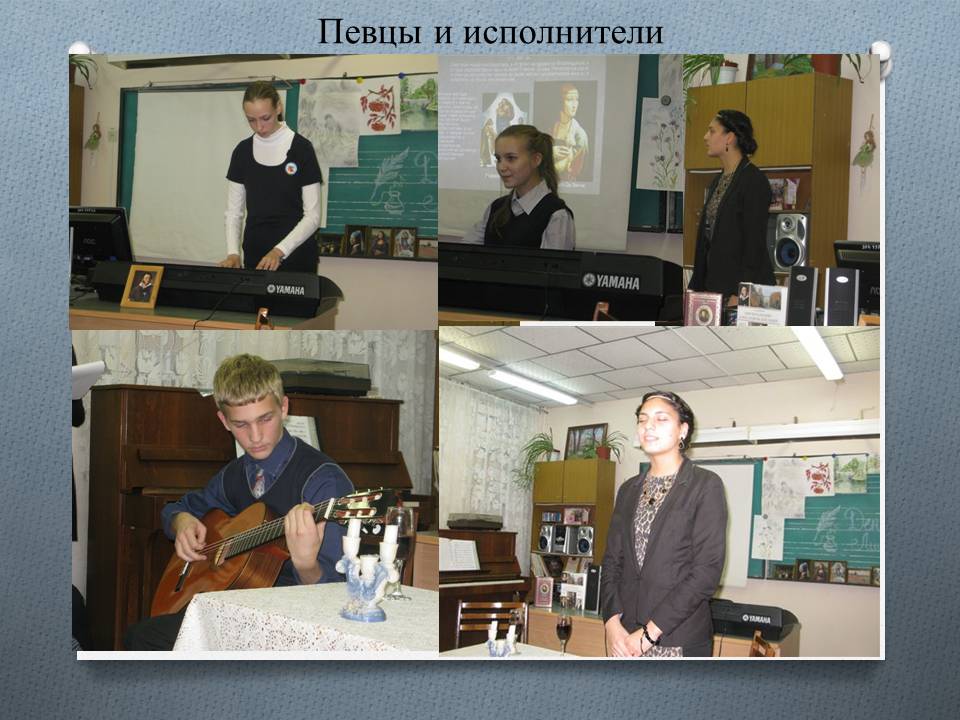 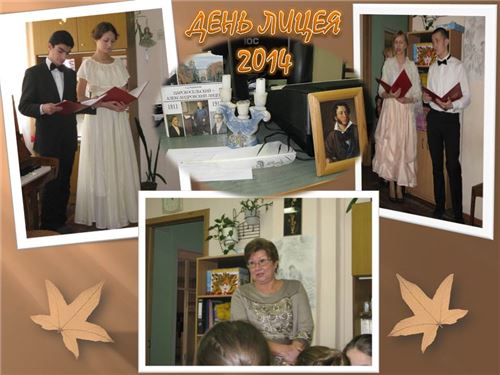 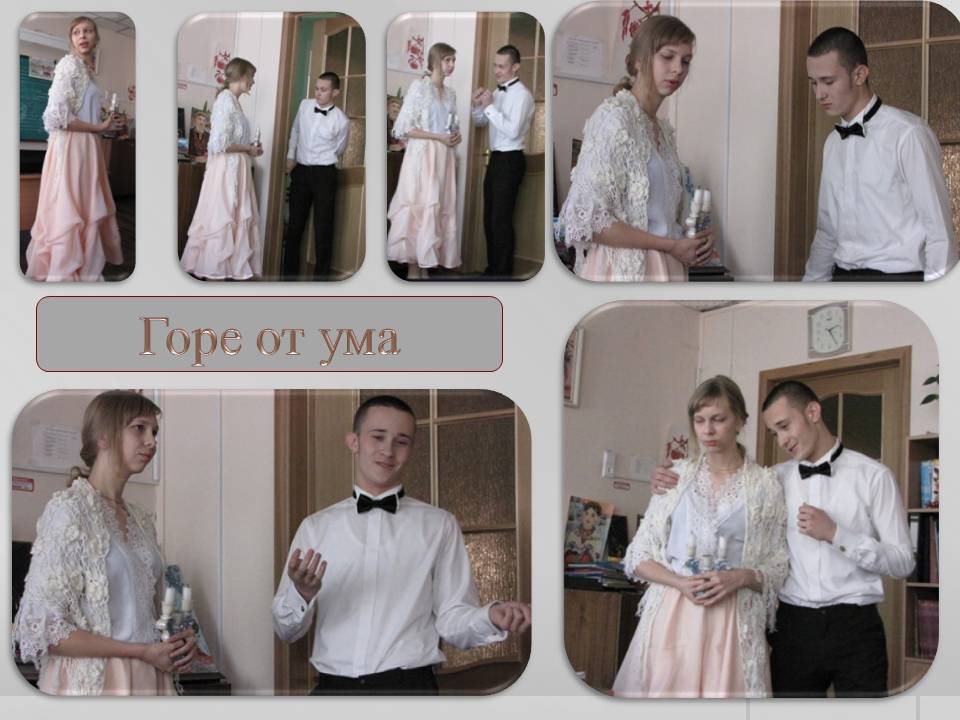 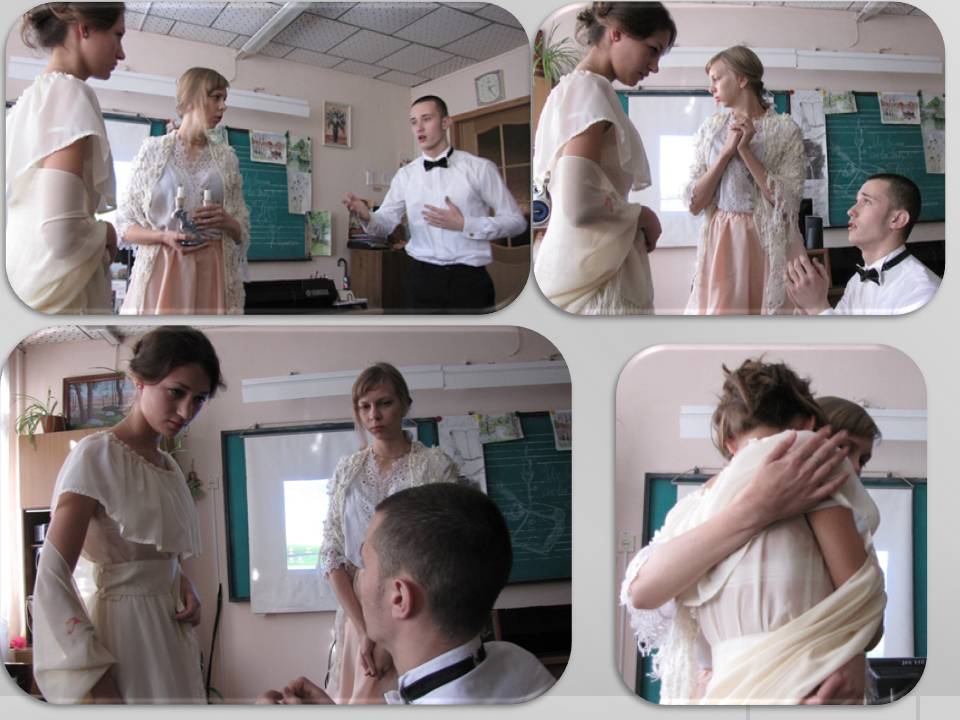 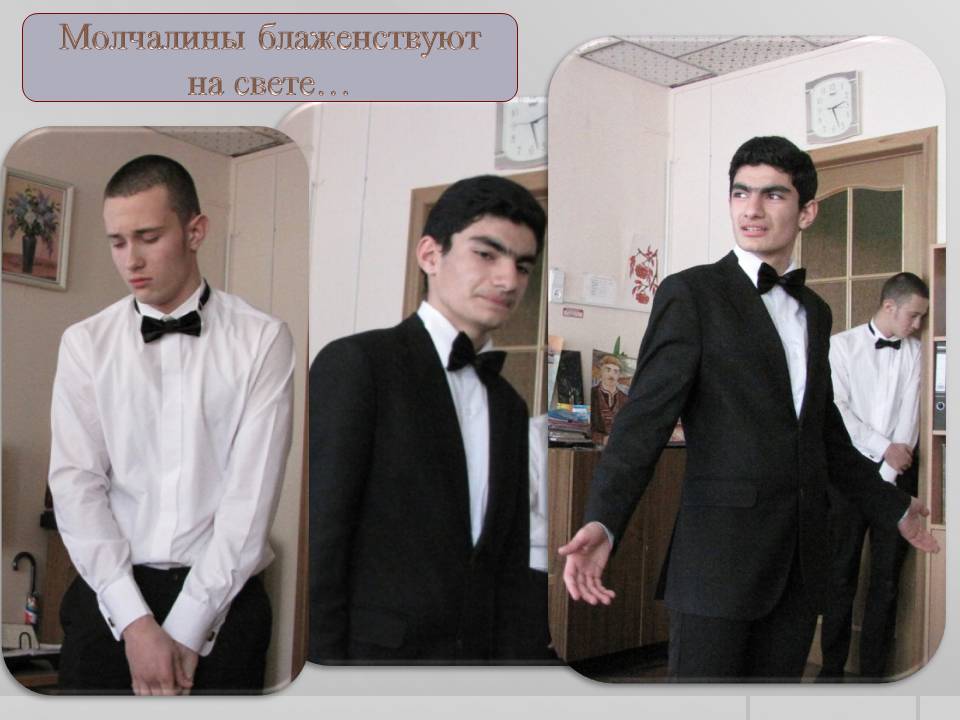 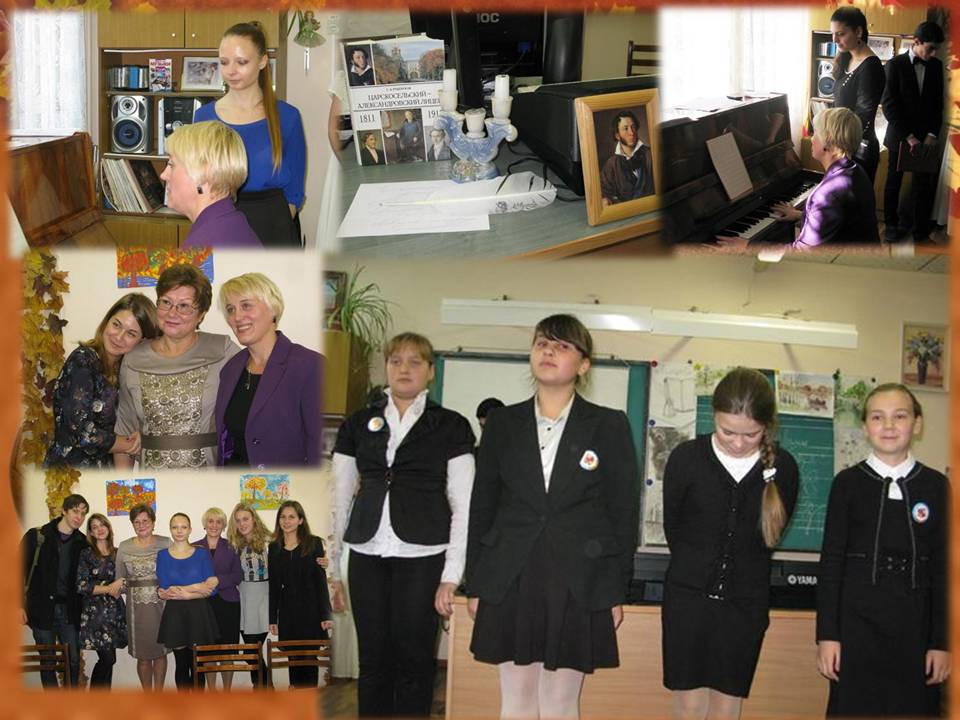 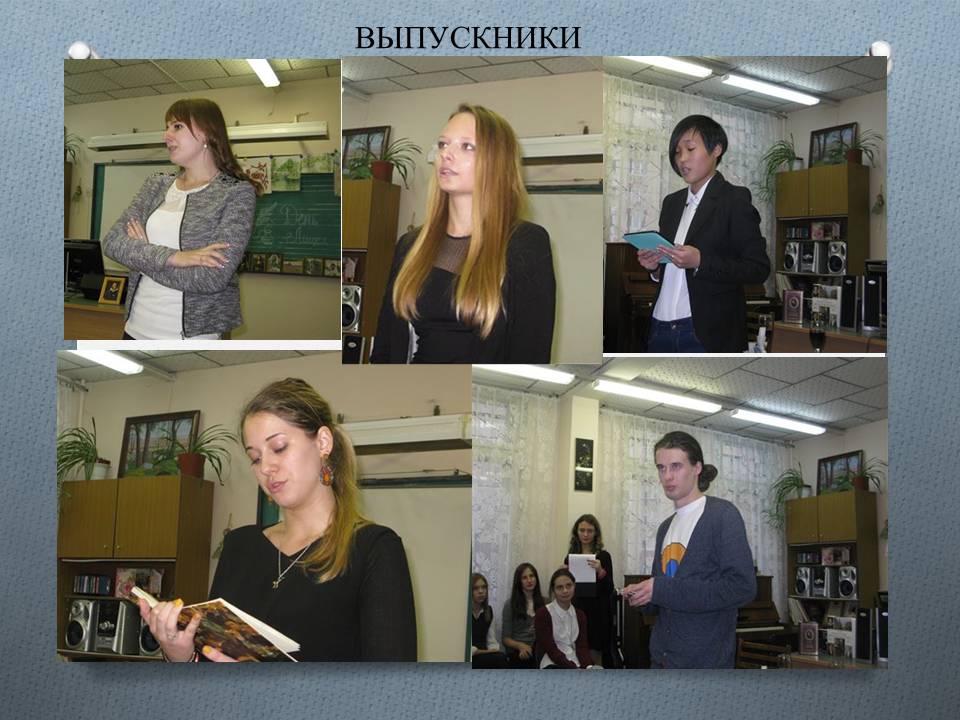 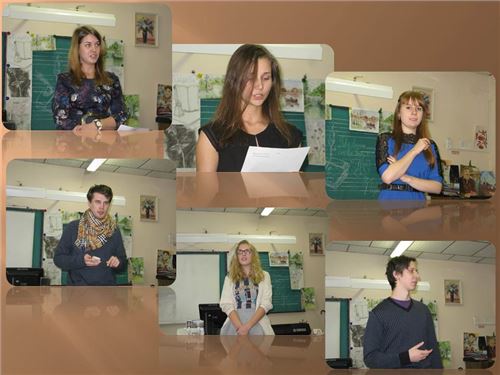 